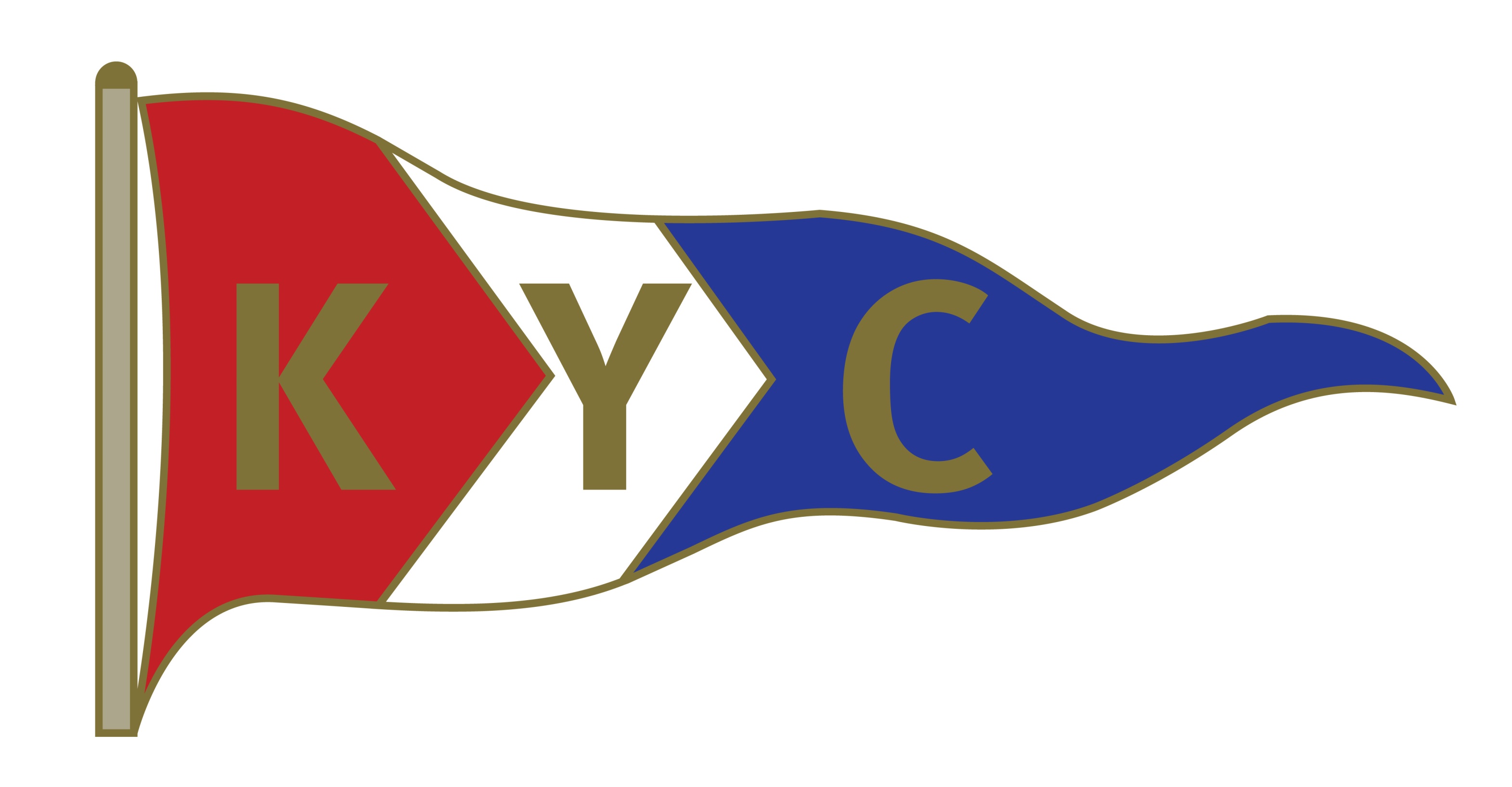 Amendment 1 - Regatta Specific ScheduleCourse illustration updateNacra Mark 1a is removed and replaced with Nacra Mark 1A.Nacra Course description has changed for LA4. Steve PyattNational Race Officer Kohimarama Yacht Club 09 March 2016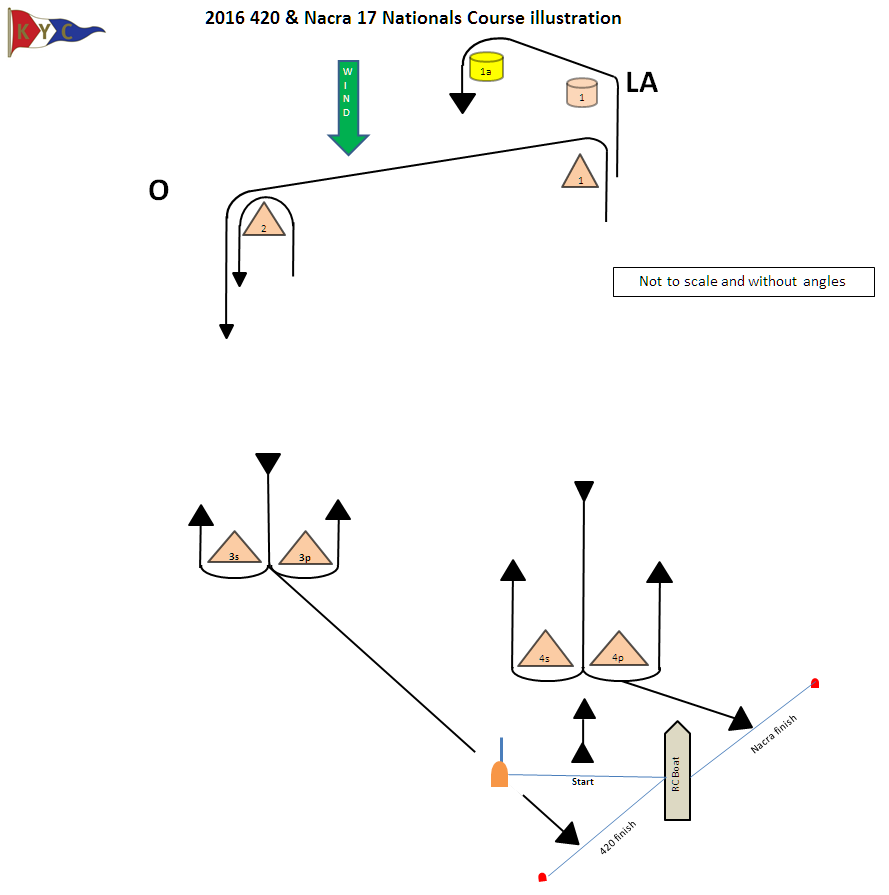 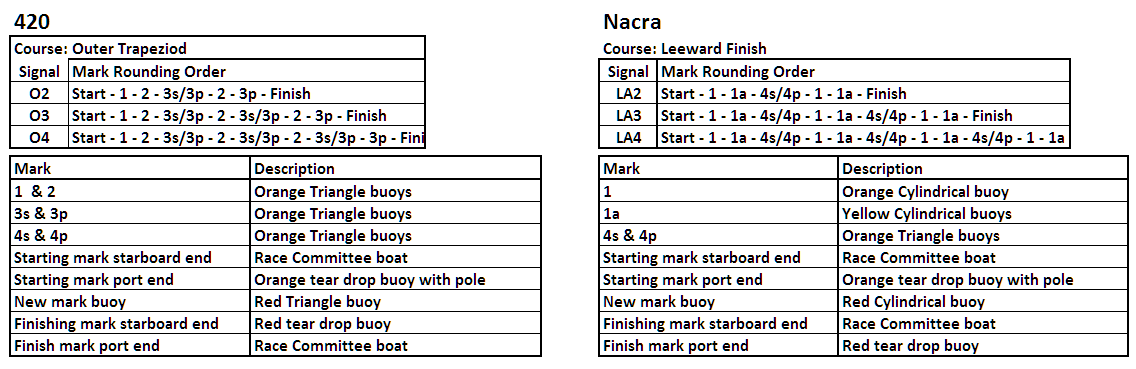 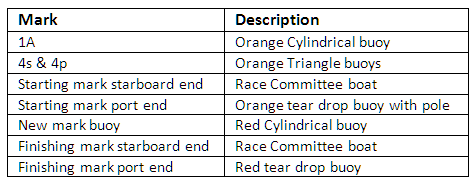 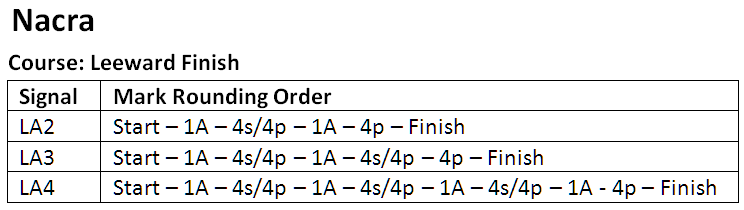 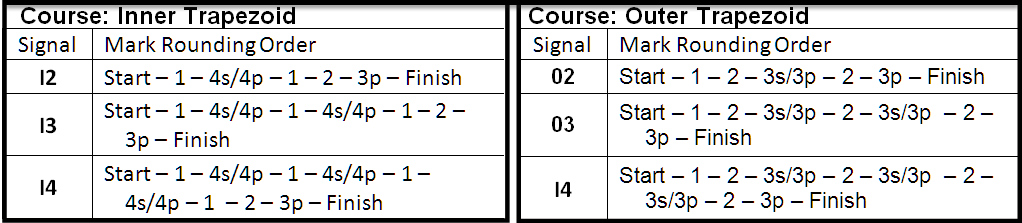 